INSTITUTO BÍBLICO INTERNACIONAL de TEXAS(IBIT) Solicitud de Beca – Año 2020    	Apellidos del solicitante:      Nombres del solicitante:      Formulario para determinar la elegibilidad de quienes anhelan Ingresar como estudiantes becados del IBIT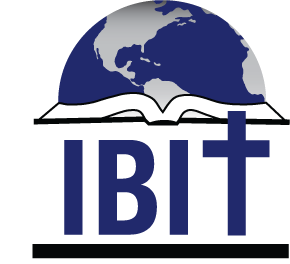 Instituto Bíblico Internacional de Texas1502 Avenue ISouth Houston, Texas 77587Tabla de contenido – Para ir a cada sección hacer:  Ctrl + clic                                                                   Visto Consideraciones generales y tabla de contenidoInformación personalInformación familiar Estudios realizadosExperiencia laboralInformación sobre su vida cristianaInformación sobre su congregación actualSu experiencia en la obraOtra informaciónEvaluación teológica y doctrinalSobre asuntos de opiniónReferencias personalesInformación económicaAfirmación, autorización y compromisoEnvío de la aplicación1.   Consideraciones generales y tabla de contenido                                                 Antes de empezar a llenar el formulario, guarde el documento con el siguiente formato para el nombre:  solicitud de beca–su nombre y apellido.docNO INTENTE DESBLOQUEAR EL FORMULARIO NI MODIFICAR SU FORMATO, limítese a escribir en los cuadros de textos; éstos se amoldan a la extensión del mismo.No cambie el formato de Word a PDF o a ningún otro formato. Si llegara a tener alguna dificultad o encuentra algún error, comuníquese con Pedro A. del Pozo (pedro@sunsetonline.org) Para ingresar una fecha, por ejemplo “06 de marzo de 1961”; puede escribir “6 Marzo 61”, o “6 mar 61” o “6 3 61” ó “6/3/61”; el programa automáticamente colocará “06 de marzo de 1961”.Para pasar de un campo de llenado al siguiente presione la tecla de tabulación, o la tecla de desplazamiento a la derecha.Para regresar al campo anterior presione simultáneamente mayúscula + tabulación, o la tecla de desplazamiento a la izquierda.Para borrar una foto, haga clic izquierdo en cualquier parte del documento, luego clic en la foto y cuando en la parte superior aparezca una pestaña, presione la tecla Supr o Del2.    Información personal2.    Información personal2.    Información personal2.    Información personal2.    Información personalApellidos:       Nombres:       Nacionalidad:      Fecha de nacimiento:                 Edad:      Apellidos:       Nombres:       Nacionalidad:      Fecha de nacimiento:                 Edad:      Apellidos:       Nombres:       Nacionalidad:      Fecha de nacimiento:                 Edad:      Apellidos:       Nombres:       Nacionalidad:      Fecha de nacimiento:                 Edad:      Foto personalSexo: Sexo: Estado civil:  Estado civil:  Foto personalDomicilio de residencia:        País:        Ciudad:         Código Postal:         Tiempo de vivir aquí:      Domicilio de residencia:        País:        Ciudad:         Código Postal:         Tiempo de vivir aquí:      Domicilio de residencia:        País:        Ciudad:         Código Postal:         Tiempo de vivir aquí:      Domicilio de residencia:        País:        Ciudad:         Código Postal:         Tiempo de vivir aquí:      Foto personalTeléfono: (incluir código de país y ciudad):        Celular:      Teléfono: (incluir código de país y ciudad):        Celular:      Teléfono: (incluir código de país y ciudad):        Celular:      Teléfono: (incluir código de país y ciudad):        Celular:      Foto personalDirección principal de correo electrónico:        Dirección secundaria de correo electrónico (si tuviera):       Revise cuidadosamente las direcciones de correo. De estar mal escritas no podremos contactarlo.Número de WhatsApp:                Nombre de usuario de Facebook:      Dirección principal de correo electrónico:        Dirección secundaria de correo electrónico (si tuviera):       Revise cuidadosamente las direcciones de correo. De estar mal escritas no podremos contactarlo.Número de WhatsApp:                Nombre de usuario de Facebook:      Dirección principal de correo electrónico:        Dirección secundaria de correo electrónico (si tuviera):       Revise cuidadosamente las direcciones de correo. De estar mal escritas no podremos contactarlo.Número de WhatsApp:                Nombre de usuario de Facebook:      Dirección principal de correo electrónico:        Dirección secundaria de correo electrónico (si tuviera):       Revise cuidadosamente las direcciones de correo. De estar mal escritas no podremos contactarlo.Número de WhatsApp:                Nombre de usuario de Facebook:      Dirección principal de correo electrónico:        Dirección secundaria de correo electrónico (si tuviera):       Revise cuidadosamente las direcciones de correo. De estar mal escritas no podremos contactarlo.Número de WhatsApp:                Nombre de usuario de Facebook:      3.   Información familiar3.   Información familiar3.   Información familiar3.   Información familiar3.   Información familiar4.  Estudios realizados4.  Estudios realizados4.  Estudios realizados4.  Estudios realizados4.  Estudios realizados5.   Experiencia laboral – 5.   Experiencia laboral – 5.   Experiencia laboral – 5.   Experiencia laboral – 5.   Experiencia laboral – Trabajo actualNombre de la empresa:         ¿Qué trabajo realiza?         Fecha de ingreso:            Información de contactoNombre de su supervisor:        Correo electrónico:           Teléfono:       ¿Podemos contactarle?       Comentario que necesite hacer:      Trabajo actualNombre de la empresa:         ¿Qué trabajo realiza?         Fecha de ingreso:            Información de contactoNombre de su supervisor:        Correo electrónico:           Teléfono:       ¿Podemos contactarle?       Comentario que necesite hacer:      Trabajo actualNombre de la empresa:         ¿Qué trabajo realiza?         Fecha de ingreso:            Información de contactoNombre de su supervisor:        Correo electrónico:           Teléfono:       ¿Podemos contactarle?       Comentario que necesite hacer:      Trabajo actualNombre de la empresa:         ¿Qué trabajo realiza?         Fecha de ingreso:            Información de contactoNombre de su supervisor:        Correo electrónico:           Teléfono:       ¿Podemos contactarle?       Comentario que necesite hacer:      Trabajo actualNombre de la empresa:         ¿Qué trabajo realiza?         Fecha de ingreso:            Información de contactoNombre de su supervisor:        Correo electrónico:           Teléfono:       ¿Podemos contactarle?       Comentario que necesite hacer:      Trabajo anteriorNombre de la empresa:        ¿Qué trabajo realizó?        Fecha de ingreso:            Fecha de egreso:             ¿Por qué lo dejó?       Información de contactoNombre de su supervisor:        Correo electrónico:           Teléfono:       ¿Podemos contactarle?       Comentario que necesite hacer:      Trabajo anteriorNombre de la empresa:        ¿Qué trabajo realizó?        Fecha de ingreso:            Fecha de egreso:             ¿Por qué lo dejó?       Información de contactoNombre de su supervisor:        Correo electrónico:           Teléfono:       ¿Podemos contactarle?       Comentario que necesite hacer:      Trabajo anteriorNombre de la empresa:        ¿Qué trabajo realizó?        Fecha de ingreso:            Fecha de egreso:             ¿Por qué lo dejó?       Información de contactoNombre de su supervisor:        Correo electrónico:           Teléfono:       ¿Podemos contactarle?       Comentario que necesite hacer:      Trabajo anteriorNombre de la empresa:        ¿Qué trabajo realizó?        Fecha de ingreso:            Fecha de egreso:             ¿Por qué lo dejó?       Información de contactoNombre de su supervisor:        Correo electrónico:           Teléfono:       ¿Podemos contactarle?       Comentario que necesite hacer:      Trabajo anteriorNombre de la empresa:        ¿Qué trabajo realizó?        Fecha de ingreso:            Fecha de egreso:             ¿Por qué lo dejó?       Información de contactoNombre de su supervisor:        Correo electrónico:           Teléfono:       ¿Podemos contactarle?       Comentario que necesite hacer:      6.   Información sobre su vida cristiana6.   Información sobre su vida cristiana6.   Información sobre su vida cristiana6.   Información sobre su vida cristiana6.   Información sobre su vida cristiana¿En qué iglesia fue bautizado/a?        País:       Ciudad:      Nombre de la congregación:      Fecha de su bautismo:  Día:         Mes:         Año:         ¿Cuántos años lleva de ser cristiano/a?:           Descríbanos algo de su conversión y bautismo:      ¿En qué iglesia fue bautizado/a?        País:       Ciudad:      Nombre de la congregación:      Fecha de su bautismo:  Día:         Mes:         Año:         ¿Cuántos años lleva de ser cristiano/a?:           Descríbanos algo de su conversión y bautismo:      ¿En qué iglesia fue bautizado/a?        País:       Ciudad:      Nombre de la congregación:      Fecha de su bautismo:  Día:         Mes:         Año:         ¿Cuántos años lleva de ser cristiano/a?:           Descríbanos algo de su conversión y bautismo:      ¿En qué iglesia fue bautizado/a?        País:       Ciudad:      Nombre de la congregación:      Fecha de su bautismo:  Día:         Mes:         Año:         ¿Cuántos años lleva de ser cristiano/a?:           Descríbanos algo de su conversión y bautismo:      ¿En qué iglesia fue bautizado/a?        País:       Ciudad:      Nombre de la congregación:      Fecha de su bautismo:  Día:         Mes:         Año:         ¿Cuántos años lleva de ser cristiano/a?:           Descríbanos algo de su conversión y bautismo:      7.   Información sobre su congregación actual7.   Información sobre su congregación actual7.   Información sobre su congregación actual7.   Información sobre su congregación actual7.   Información sobre su congregación actual¿A qué iglesia asiste en la actualidad?           Nombre de la congregación:        Dirección:        Teléfono:         Correo electrónico:         Página web:       Nombre de algún hermano de la congregación al que podamos contactar :        Ministerio que este hermano desarrolla en la iglesia:      Dirección de correo de dicho hermano:      ¿A qué iglesia asiste en la actualidad?           Nombre de la congregación:        Dirección:        Teléfono:         Correo electrónico:         Página web:       Nombre de algún hermano de la congregación al que podamos contactar :        Ministerio que este hermano desarrolla en la iglesia:      Dirección de correo de dicho hermano:      ¿A qué iglesia asiste en la actualidad?           Nombre de la congregación:        Dirección:        Teléfono:         Correo electrónico:         Página web:       Nombre de algún hermano de la congregación al que podamos contactar :        Ministerio que este hermano desarrolla en la iglesia:      Dirección de correo de dicho hermano:      ¿A qué iglesia asiste en la actualidad?           Nombre de la congregación:        Dirección:        Teléfono:         Correo electrónico:         Página web:       Nombre de algún hermano de la congregación al que podamos contactar :        Ministerio que este hermano desarrolla en la iglesia:      Dirección de correo de dicho hermano:      ¿A qué iglesia asiste en la actualidad?           Nombre de la congregación:        Dirección:        Teléfono:         Correo electrónico:         Página web:       Nombre de algún hermano de la congregación al que podamos contactar :        Ministerio que este hermano desarrolla en la iglesia:      Dirección de correo de dicho hermano:      Indique si en su congregación hay:Ancianos:            Sí       No      ¿Cuántos?       Misioneros:        Sí       No      ¿Cuántos?       Evangelistas:      Sí       No      ¿Cuántos?       Predicadores:    Sí        No      ¿Cuántos?       Ministros:            Sí       No      ¿Cuántos?       Diáconos:            Sí       No      ¿Cuántos?       Indique si en su congregación hay:Ancianos:            Sí       No      ¿Cuántos?       Misioneros:        Sí       No      ¿Cuántos?       Evangelistas:      Sí       No      ¿Cuántos?       Predicadores:    Sí        No      ¿Cuántos?       Ministros:            Sí       No      ¿Cuántos?       Diáconos:            Sí       No      ¿Cuántos?       Indique si en su congregación hay:Ancianos:            Sí       No      ¿Cuántos?       Misioneros:        Sí       No      ¿Cuántos?       Evangelistas:      Sí       No      ¿Cuántos?       Predicadores:    Sí        No      ¿Cuántos?       Ministros:            Sí       No      ¿Cuántos?       Diáconos:            Sí       No      ¿Cuántos?       Indique si en su congregación hay:Ancianos:            Sí       No      ¿Cuántos?       Misioneros:        Sí       No      ¿Cuántos?       Evangelistas:      Sí       No      ¿Cuántos?       Predicadores:    Sí        No      ¿Cuántos?       Ministros:            Sí       No      ¿Cuántos?       Diáconos:            Sí       No      ¿Cuántos?       Indique si en su congregación hay:Ancianos:            Sí       No      ¿Cuántos?       Misioneros:        Sí       No      ¿Cuántos?       Evangelistas:      Sí       No      ¿Cuántos?       Predicadores:    Sí        No      ¿Cuántos?       Ministros:            Sí       No      ¿Cuántos?       Diáconos:            Sí       No      ¿Cuántos?       ¿Cuánto tiempo lleva congregándose aquí?       ¿Cuántos miembros, aproximadamente, hay en su congregación?          Descríbala brevemente:      ¿Cuántas congregaciones de la Iglesia hay en su ciudad?       ¿Hay, en su congregación, hermanos que ya han sido becados por el IBIT para estudiar a tiempo completo?    -   Sí    No   En caso afirmativo indique sus nombres y apellidos:       Estos hermanos ¿siguen trabajando en la congregación?  -  Sí    No   Indicar cuáles de ellos siguen haciéndolo:      ¿Tiene su iglesia planes de plantar nuevas congregaciones en un futuro inmediato?  -  Sí    No   En caso afirmativo:¿Cuándo?      Describa brevemente el proyecto:      Usted ¿está considerando trabajar en esa nueva obra?   Sí    No De ser así, ¿Cuál sería su participación en ella?      ¿Cuánto tiempo lleva congregándose aquí?       ¿Cuántos miembros, aproximadamente, hay en su congregación?          Descríbala brevemente:      ¿Cuántas congregaciones de la Iglesia hay en su ciudad?       ¿Hay, en su congregación, hermanos que ya han sido becados por el IBIT para estudiar a tiempo completo?    -   Sí    No   En caso afirmativo indique sus nombres y apellidos:       Estos hermanos ¿siguen trabajando en la congregación?  -  Sí    No   Indicar cuáles de ellos siguen haciéndolo:      ¿Tiene su iglesia planes de plantar nuevas congregaciones en un futuro inmediato?  -  Sí    No   En caso afirmativo:¿Cuándo?      Describa brevemente el proyecto:      Usted ¿está considerando trabajar en esa nueva obra?   Sí    No De ser así, ¿Cuál sería su participación en ella?      ¿Cuánto tiempo lleva congregándose aquí?       ¿Cuántos miembros, aproximadamente, hay en su congregación?          Descríbala brevemente:      ¿Cuántas congregaciones de la Iglesia hay en su ciudad?       ¿Hay, en su congregación, hermanos que ya han sido becados por el IBIT para estudiar a tiempo completo?    -   Sí    No   En caso afirmativo indique sus nombres y apellidos:       Estos hermanos ¿siguen trabajando en la congregación?  -  Sí    No   Indicar cuáles de ellos siguen haciéndolo:      ¿Tiene su iglesia planes de plantar nuevas congregaciones en un futuro inmediato?  -  Sí    No   En caso afirmativo:¿Cuándo?      Describa brevemente el proyecto:      Usted ¿está considerando trabajar en esa nueva obra?   Sí    No De ser así, ¿Cuál sería su participación en ella?      ¿Cuánto tiempo lleva congregándose aquí?       ¿Cuántos miembros, aproximadamente, hay en su congregación?          Descríbala brevemente:      ¿Cuántas congregaciones de la Iglesia hay en su ciudad?       ¿Hay, en su congregación, hermanos que ya han sido becados por el IBIT para estudiar a tiempo completo?    -   Sí    No   En caso afirmativo indique sus nombres y apellidos:       Estos hermanos ¿siguen trabajando en la congregación?  -  Sí    No   Indicar cuáles de ellos siguen haciéndolo:      ¿Tiene su iglesia planes de plantar nuevas congregaciones en un futuro inmediato?  -  Sí    No   En caso afirmativo:¿Cuándo?      Describa brevemente el proyecto:      Usted ¿está considerando trabajar en esa nueva obra?   Sí    No De ser así, ¿Cuál sería su participación en ella?      ¿Cuánto tiempo lleva congregándose aquí?       ¿Cuántos miembros, aproximadamente, hay en su congregación?          Descríbala brevemente:      ¿Cuántas congregaciones de la Iglesia hay en su ciudad?       ¿Hay, en su congregación, hermanos que ya han sido becados por el IBIT para estudiar a tiempo completo?    -   Sí    No   En caso afirmativo indique sus nombres y apellidos:       Estos hermanos ¿siguen trabajando en la congregación?  -  Sí    No   Indicar cuáles de ellos siguen haciéndolo:      ¿Tiene su iglesia planes de plantar nuevas congregaciones en un futuro inmediato?  -  Sí    No   En caso afirmativo:¿Cuándo?      Describa brevemente el proyecto:      Usted ¿está considerando trabajar en esa nueva obra?   Sí    No De ser así, ¿Cuál sería su participación en ella?      8.   Su experiencia en la obra8.   Su experiencia en la obra8.   Su experiencia en la obra8.   Su experiencia en la obra8.   Su experiencia en la obraIndique qué ministerios está usted desarrollando en  forma activa en la iglesia en la actualidad:    Otros:      Describa cuáles son sus dones o talentos que más la gusta desarrollar en la obra:      ¿Cuáles son aquellas tareas dentro de la iglesia que no le gusta realizar, aunque deba hacerlo?       Indique qué ministerios está usted desarrollando en  forma activa en la iglesia en la actualidad:    Otros:      Describa cuáles son sus dones o talentos que más la gusta desarrollar en la obra:      ¿Cuáles son aquellas tareas dentro de la iglesia que no le gusta realizar, aunque deba hacerlo?       Indique qué ministerios está usted desarrollando en  forma activa en la iglesia en la actualidad:    Otros:      Describa cuáles son sus dones o talentos que más la gusta desarrollar en la obra:      ¿Cuáles son aquellas tareas dentro de la iglesia que no le gusta realizar, aunque deba hacerlo?       Indique qué ministerios está usted desarrollando en  forma activa en la iglesia en la actualidad:    Otros:      Describa cuáles son sus dones o talentos que más la gusta desarrollar en la obra:      ¿Cuáles son aquellas tareas dentro de la iglesia que no le gusta realizar, aunque deba hacerlo?       Indique qué ministerios está usted desarrollando en  forma activa en la iglesia en la actualidad:    Otros:      Describa cuáles son sus dones o talentos que más la gusta desarrollar en la obra:      ¿Cuáles son aquellas tareas dentro de la iglesia que no le gusta realizar, aunque deba hacerlo?       9.   Otra información – Necesitamos conocerlo, por lo que le pedimos que sea lo más explícito posible al responder las siguientes preguntas:9.   Otra información – Necesitamos conocerlo, por lo que le pedimos que sea lo más explícito posible al responder las siguientes preguntas:9.   Otra información – Necesitamos conocerlo, por lo que le pedimos que sea lo más explícito posible al responder las siguientes preguntas:9.   Otra información – Necesitamos conocerlo, por lo que le pedimos que sea lo más explícito posible al responder las siguientes preguntas:9.   Otra información – Necesitamos conocerlo, por lo que le pedimos que sea lo más explícito posible al responder las siguientes preguntas:¿Cómo se enteró de la existencia del IBIT?         ¿Solicitó con anterioridad una beca en el IBIT? -  Sí       No       ¿en qué año?       Explique las razones por las que usted quiere estudiar en el IBIT         ¿Cómo se enteró de la existencia del IBIT?         ¿Solicitó con anterioridad una beca en el IBIT? -  Sí       No       ¿en qué año?       Explique las razones por las que usted quiere estudiar en el IBIT         ¿Cómo se enteró de la existencia del IBIT?         ¿Solicitó con anterioridad una beca en el IBIT? -  Sí       No       ¿en qué año?       Explique las razones por las que usted quiere estudiar en el IBIT         ¿Cómo se enteró de la existencia del IBIT?         ¿Solicitó con anterioridad una beca en el IBIT? -  Sí       No       ¿en qué año?       Explique las razones por las que usted quiere estudiar en el IBIT         ¿Cómo se enteró de la existencia del IBIT?         ¿Solicitó con anterioridad una beca en el IBIT? -  Sí       No       ¿en qué año?       Explique las razones por las que usted quiere estudiar en el IBIT         ¿Cuáles son las metas que tiene para el futuro inmediato y cómo piensa aplicar lo aprendido en el IBIT?       ¿Cuáles son las metas que tiene para el futuro inmediato y cómo piensa aplicar lo aprendido en el IBIT?       ¿Cuáles son las metas que tiene para el futuro inmediato y cómo piensa aplicar lo aprendido en el IBIT?       ¿Cuáles son las metas que tiene para el futuro inmediato y cómo piensa aplicar lo aprendido en el IBIT?       ¿Cuáles son las metas que tiene para el futuro inmediato y cómo piensa aplicar lo aprendido en el IBIT?       ¿Existe algún limitante que le impida cumplir cabalmente las funciones esenciales de la beca que está aplicando?       Sí      No      ¿cuál o cuáles son?        ¿Existe algún limitante que le impida cumplir cabalmente las funciones esenciales de la beca que está aplicando?       Sí      No      ¿cuál o cuáles son?        ¿Existe algún limitante que le impida cumplir cabalmente las funciones esenciales de la beca que está aplicando?       Sí      No      ¿cuál o cuáles son?        ¿Existe algún limitante que le impida cumplir cabalmente las funciones esenciales de la beca que está aplicando?       Sí      No      ¿cuál o cuáles son?        ¿Existe algún limitante que le impida cumplir cabalmente las funciones esenciales de la beca que está aplicando?       Sí      No      ¿cuál o cuáles son?        ¿Hay algo más que quiera decirnos de usted mismo?        ¿Hay algo más que quiera decirnos de usted mismo?        ¿Hay algo más que quiera decirnos de usted mismo?        ¿Hay algo más que quiera decirnos de usted mismo?        ¿Hay algo más que quiera decirnos de usted mismo?        10.   Evaluación teológica y doctrinal – Necesitamos conocerlo, por lo que le pedimos que sea lo más explícito posible al responder las siguientes preguntas. Apoye sus respuestas utilizando todos los conceptos, razonamientos y citas bíblicas que sean necesarios.10.   Evaluación teológica y doctrinal – Necesitamos conocerlo, por lo que le pedimos que sea lo más explícito posible al responder las siguientes preguntas. Apoye sus respuestas utilizando todos los conceptos, razonamientos y citas bíblicas que sean necesarios.10.   Evaluación teológica y doctrinal – Necesitamos conocerlo, por lo que le pedimos que sea lo más explícito posible al responder las siguientes preguntas. Apoye sus respuestas utilizando todos los conceptos, razonamientos y citas bíblicas que sean necesarios.10.   Evaluación teológica y doctrinal – Necesitamos conocerlo, por lo que le pedimos que sea lo más explícito posible al responder las siguientes preguntas. Apoye sus respuestas utilizando todos los conceptos, razonamientos y citas bíblicas que sean necesarios.10.   Evaluación teológica y doctrinal – Necesitamos conocerlo, por lo que le pedimos que sea lo más explícito posible al responder las siguientes preguntas. Apoye sus respuestas utilizando todos los conceptos, razonamientos y citas bíblicas que sean necesarios.Si en una situación, real o hipotética, una congregación perdiera a todo su cuerpo de liderazgo en un accidente ¿Qué haría usted en esta situación para reconstruir el liderazgo?Si en una situación, real o hipotética, una congregación perdiera a todo su cuerpo de liderazgo en un accidente ¿Qué haría usted en esta situación para reconstruir el liderazgo?Si en una situación, real o hipotética, una congregación perdiera a todo su cuerpo de liderazgo en un accidente ¿Qué haría usted en esta situación para reconstruir el liderazgo?Si en una situación, real o hipotética, una congregación perdiera a todo su cuerpo de liderazgo en un accidente ¿Qué haría usted en esta situación para reconstruir el liderazgo?Si en una situación, real o hipotética, una congregación perdiera a todo su cuerpo de liderazgo en un accidente ¿Qué haría usted en esta situación para reconstruir el liderazgo?Usted está conversando con un hermano fiel en Cristo y él le dice: “El jueves que viene, en mi célula, tomaremos la Santa Cena tal como Jesús la instituyó, ¿quieres acompañarnos?” ¿Cómo respondería y por qué?  Usted está conversando con un hermano fiel en Cristo y él le dice: “El jueves que viene, en mi célula, tomaremos la Santa Cena tal como Jesús la instituyó, ¿quieres acompañarnos?” ¿Cómo respondería y por qué?  Usted está conversando con un hermano fiel en Cristo y él le dice: “El jueves que viene, en mi célula, tomaremos la Santa Cena tal como Jesús la instituyó, ¿quieres acompañarnos?” ¿Cómo respondería y por qué?  Usted está conversando con un hermano fiel en Cristo y él le dice: “El jueves que viene, en mi célula, tomaremos la Santa Cena tal como Jesús la instituyó, ¿quieres acompañarnos?” ¿Cómo respondería y por qué?  Usted está conversando con un hermano fiel en Cristo y él le dice: “El jueves que viene, en mi célula, tomaremos la Santa Cena tal como Jesús la instituyó, ¿quieres acompañarnos?” ¿Cómo respondería y por qué?  ¿Quién considera usted que está mejor con Dios?El creyente 1 que asiste a una congregación que alaba a capela y dónde sólo los hombres dirigen el servicio, pero él tiene la costumbre de mentir con frecuencia, engañar a su esposa y le gusta el alcohol. El creyente 2 que asiste a una congregación en la que en la alabanza se utilizan instrumentos; las mujeres intervienen en los servicios, pero el creyente le es fiel a su esposa, siempre anda con la verdad y da testimonio de su fe a los vecinos. Respuesta:  Creyente 1     Creyente 2    porque:      Observación que desee hacer:      ¿Quién considera usted que está mejor con Dios?El creyente 1 que asiste a una congregación que alaba a capela y dónde sólo los hombres dirigen el servicio, pero él tiene la costumbre de mentir con frecuencia, engañar a su esposa y le gusta el alcohol. El creyente 2 que asiste a una congregación en la que en la alabanza se utilizan instrumentos; las mujeres intervienen en los servicios, pero el creyente le es fiel a su esposa, siempre anda con la verdad y da testimonio de su fe a los vecinos. Respuesta:  Creyente 1     Creyente 2    porque:      Observación que desee hacer:      ¿Quién considera usted que está mejor con Dios?El creyente 1 que asiste a una congregación que alaba a capela y dónde sólo los hombres dirigen el servicio, pero él tiene la costumbre de mentir con frecuencia, engañar a su esposa y le gusta el alcohol. El creyente 2 que asiste a una congregación en la que en la alabanza se utilizan instrumentos; las mujeres intervienen en los servicios, pero el creyente le es fiel a su esposa, siempre anda con la verdad y da testimonio de su fe a los vecinos. Respuesta:  Creyente 1     Creyente 2    porque:      Observación que desee hacer:      ¿Quién considera usted que está mejor con Dios?El creyente 1 que asiste a una congregación que alaba a capela y dónde sólo los hombres dirigen el servicio, pero él tiene la costumbre de mentir con frecuencia, engañar a su esposa y le gusta el alcohol. El creyente 2 que asiste a una congregación en la que en la alabanza se utilizan instrumentos; las mujeres intervienen en los servicios, pero el creyente le es fiel a su esposa, siempre anda con la verdad y da testimonio de su fe a los vecinos. Respuesta:  Creyente 1     Creyente 2    porque:      Observación que desee hacer:      ¿Quién considera usted que está mejor con Dios?El creyente 1 que asiste a una congregación que alaba a capela y dónde sólo los hombres dirigen el servicio, pero él tiene la costumbre de mentir con frecuencia, engañar a su esposa y le gusta el alcohol. El creyente 2 que asiste a una congregación en la que en la alabanza se utilizan instrumentos; las mujeres intervienen en los servicios, pero el creyente le es fiel a su esposa, siempre anda con la verdad y da testimonio de su fe a los vecinos. Respuesta:  Creyente 1     Creyente 2    porque:      Observación que desee hacer:      11.   Sobre asuntos de opinión 11.   Sobre asuntos de opinión 11.   Sobre asuntos de opinión 11.   Sobre asuntos de opinión 11.   Sobre asuntos de opinión ¿Qué entiende usted cuando en la iglesia se dice “es asunto de opinión”?      ¿Cómo resuelve usted problemas que surgen en la iglesia debido a diferencias de opinión?      ¿Considera que los siguientes son asuntos de opinión? - De una breve explicación a su respuestaUso de instrumentos audiovisuales en la enseñanza dominical   Sí     No     Explicación:      Uso de instrumentos musicales en la alabanza    Sí     No     Explicación:      Uso de copitas y/o una sola copa en la cena del Señor.   Sí     No     Explicación:      Que las damas ayuden en la repartición de los elementos de la cena.Sí     No     Explicación:      Que las damas dirijan una oración o un canto en el servicio dominical.Sí     No     Explicación:      Bautismo de infantes.Sí     No     Explicación:      Bautismo para salvación.Sí     No     Explicación:      Uso de tatuajes y/u objetos que perforan el cuerpo (mejillas, labios, nariz, orejas, cejas, etc.)Sí     No     Explicación:      Beber una copa de vino en el almuerzo o cena y/o tomar una cerveza de vez en cuandoSí     No     Explicación:      ¿Explique cuál es su criterio, norma o regla para diferenciar si un asunto es de opinión?       ¿Qué entiende usted cuando en la iglesia se dice “es asunto de opinión”?      ¿Cómo resuelve usted problemas que surgen en la iglesia debido a diferencias de opinión?      ¿Considera que los siguientes son asuntos de opinión? - De una breve explicación a su respuestaUso de instrumentos audiovisuales en la enseñanza dominical   Sí     No     Explicación:      Uso de instrumentos musicales en la alabanza    Sí     No     Explicación:      Uso de copitas y/o una sola copa en la cena del Señor.   Sí     No     Explicación:      Que las damas ayuden en la repartición de los elementos de la cena.Sí     No     Explicación:      Que las damas dirijan una oración o un canto en el servicio dominical.Sí     No     Explicación:      Bautismo de infantes.Sí     No     Explicación:      Bautismo para salvación.Sí     No     Explicación:      Uso de tatuajes y/u objetos que perforan el cuerpo (mejillas, labios, nariz, orejas, cejas, etc.)Sí     No     Explicación:      Beber una copa de vino en el almuerzo o cena y/o tomar una cerveza de vez en cuandoSí     No     Explicación:      ¿Explique cuál es su criterio, norma o regla para diferenciar si un asunto es de opinión?       ¿Qué entiende usted cuando en la iglesia se dice “es asunto de opinión”?      ¿Cómo resuelve usted problemas que surgen en la iglesia debido a diferencias de opinión?      ¿Considera que los siguientes son asuntos de opinión? - De una breve explicación a su respuestaUso de instrumentos audiovisuales en la enseñanza dominical   Sí     No     Explicación:      Uso de instrumentos musicales en la alabanza    Sí     No     Explicación:      Uso de copitas y/o una sola copa en la cena del Señor.   Sí     No     Explicación:      Que las damas ayuden en la repartición de los elementos de la cena.Sí     No     Explicación:      Que las damas dirijan una oración o un canto en el servicio dominical.Sí     No     Explicación:      Bautismo de infantes.Sí     No     Explicación:      Bautismo para salvación.Sí     No     Explicación:      Uso de tatuajes y/u objetos que perforan el cuerpo (mejillas, labios, nariz, orejas, cejas, etc.)Sí     No     Explicación:      Beber una copa de vino en el almuerzo o cena y/o tomar una cerveza de vez en cuandoSí     No     Explicación:      ¿Explique cuál es su criterio, norma o regla para diferenciar si un asunto es de opinión?       ¿Qué entiende usted cuando en la iglesia se dice “es asunto de opinión”?      ¿Cómo resuelve usted problemas que surgen en la iglesia debido a diferencias de opinión?      ¿Considera que los siguientes son asuntos de opinión? - De una breve explicación a su respuestaUso de instrumentos audiovisuales en la enseñanza dominical   Sí     No     Explicación:      Uso de instrumentos musicales en la alabanza    Sí     No     Explicación:      Uso de copitas y/o una sola copa en la cena del Señor.   Sí     No     Explicación:      Que las damas ayuden en la repartición de los elementos de la cena.Sí     No     Explicación:      Que las damas dirijan una oración o un canto en el servicio dominical.Sí     No     Explicación:      Bautismo de infantes.Sí     No     Explicación:      Bautismo para salvación.Sí     No     Explicación:      Uso de tatuajes y/u objetos que perforan el cuerpo (mejillas, labios, nariz, orejas, cejas, etc.)Sí     No     Explicación:      Beber una copa de vino en el almuerzo o cena y/o tomar una cerveza de vez en cuandoSí     No     Explicación:      ¿Explique cuál es su criterio, norma o regla para diferenciar si un asunto es de opinión?       ¿Qué entiende usted cuando en la iglesia se dice “es asunto de opinión”?      ¿Cómo resuelve usted problemas que surgen en la iglesia debido a diferencias de opinión?      ¿Considera que los siguientes son asuntos de opinión? - De una breve explicación a su respuestaUso de instrumentos audiovisuales en la enseñanza dominical   Sí     No     Explicación:      Uso de instrumentos musicales en la alabanza    Sí     No     Explicación:      Uso de copitas y/o una sola copa en la cena del Señor.   Sí     No     Explicación:      Que las damas ayuden en la repartición de los elementos de la cena.Sí     No     Explicación:      Que las damas dirijan una oración o un canto en el servicio dominical.Sí     No     Explicación:      Bautismo de infantes.Sí     No     Explicación:      Bautismo para salvación.Sí     No     Explicación:      Uso de tatuajes y/u objetos que perforan el cuerpo (mejillas, labios, nariz, orejas, cejas, etc.)Sí     No     Explicación:      Beber una copa de vino en el almuerzo o cena y/o tomar una cerveza de vez en cuandoSí     No     Explicación:      ¿Explique cuál es su criterio, norma o regla para diferenciar si un asunto es de opinión?       12.   Referencias personales – Esta aplicación debe ser acompañada de una carta de recomendación de cada una de las personas que usted mencione a continuación. En dichas cartas deben figurar la dirección de correo electrónico y el teléfono de quien la firma. Necesitamos que aquellas personas que van a extender estas referencias sobre usted, nos hablen acerca de cómo es su carácter, sus habilidades, trato con los hermanos y hermanas, compromiso suyo con la obra, tiempo que llevan de conocerlo, el trabajo que realiza dentro de la iglesia, etc.Deben ser enviadas tanto a Kevin Montgomery:  kevanda1995@yahoo.com  como a Pedro A. del Pozo: (pedro@sunsetonline.org). De tener algún inconveniente con estas dos direcciones pueden enviarlas a:   Esteban Austin: slaustin@cebridge.net Importante: Si la presente solicitud no se acompaña de las referencias personales no será tenida en cuenta para su evaluación12.   Referencias personales – Esta aplicación debe ser acompañada de una carta de recomendación de cada una de las personas que usted mencione a continuación. En dichas cartas deben figurar la dirección de correo electrónico y el teléfono de quien la firma. Necesitamos que aquellas personas que van a extender estas referencias sobre usted, nos hablen acerca de cómo es su carácter, sus habilidades, trato con los hermanos y hermanas, compromiso suyo con la obra, tiempo que llevan de conocerlo, el trabajo que realiza dentro de la iglesia, etc.Deben ser enviadas tanto a Kevin Montgomery:  kevanda1995@yahoo.com  como a Pedro A. del Pozo: (pedro@sunsetonline.org). De tener algún inconveniente con estas dos direcciones pueden enviarlas a:   Esteban Austin: slaustin@cebridge.net Importante: Si la presente solicitud no se acompaña de las referencias personales no será tenida en cuenta para su evaluación12.   Referencias personales – Esta aplicación debe ser acompañada de una carta de recomendación de cada una de las personas que usted mencione a continuación. En dichas cartas deben figurar la dirección de correo electrónico y el teléfono de quien la firma. Necesitamos que aquellas personas que van a extender estas referencias sobre usted, nos hablen acerca de cómo es su carácter, sus habilidades, trato con los hermanos y hermanas, compromiso suyo con la obra, tiempo que llevan de conocerlo, el trabajo que realiza dentro de la iglesia, etc.Deben ser enviadas tanto a Kevin Montgomery:  kevanda1995@yahoo.com  como a Pedro A. del Pozo: (pedro@sunsetonline.org). De tener algún inconveniente con estas dos direcciones pueden enviarlas a:   Esteban Austin: slaustin@cebridge.net Importante: Si la presente solicitud no se acompaña de las referencias personales no será tenida en cuenta para su evaluación12.   Referencias personales – Esta aplicación debe ser acompañada de una carta de recomendación de cada una de las personas que usted mencione a continuación. En dichas cartas deben figurar la dirección de correo electrónico y el teléfono de quien la firma. Necesitamos que aquellas personas que van a extender estas referencias sobre usted, nos hablen acerca de cómo es su carácter, sus habilidades, trato con los hermanos y hermanas, compromiso suyo con la obra, tiempo que llevan de conocerlo, el trabajo que realiza dentro de la iglesia, etc.Deben ser enviadas tanto a Kevin Montgomery:  kevanda1995@yahoo.com  como a Pedro A. del Pozo: (pedro@sunsetonline.org). De tener algún inconveniente con estas dos direcciones pueden enviarlas a:   Esteban Austin: slaustin@cebridge.net Importante: Si la presente solicitud no se acompaña de las referencias personales no será tenida en cuenta para su evaluación12.   Referencias personales – Esta aplicación debe ser acompañada de una carta de recomendación de cada una de las personas que usted mencione a continuación. En dichas cartas deben figurar la dirección de correo electrónico y el teléfono de quien la firma. Necesitamos que aquellas personas que van a extender estas referencias sobre usted, nos hablen acerca de cómo es su carácter, sus habilidades, trato con los hermanos y hermanas, compromiso suyo con la obra, tiempo que llevan de conocerlo, el trabajo que realiza dentro de la iglesia, etc.Deben ser enviadas tanto a Kevin Montgomery:  kevanda1995@yahoo.com  como a Pedro A. del Pozo: (pedro@sunsetonline.org). De tener algún inconveniente con estas dos direcciones pueden enviarlas a:   Esteban Austin: slaustin@cebridge.net Importante: Si la presente solicitud no se acompaña de las referencias personales no será tenida en cuenta para su evaluación1Nombre y apellido de un amigo:       Dirección de correo electrónico:           Teléfono:      Tiempo de conocerlo:      Nombre y apellido de un amigo:       Dirección de correo electrónico:           Teléfono:      Tiempo de conocerlo:      Nombre y apellido de un amigo:       Dirección de correo electrónico:           Teléfono:      Tiempo de conocerlo:      Nombre y apellido de un amigo:       Dirección de correo electrónico:           Teléfono:      Tiempo de conocerlo:      2Nombre y apellido de un hermano en la fe:       Ministerio que desarrolla en la iglesia:        Dirección de correo electrónico:           Teléfono:      Tiempo de conocerlo:      Nombre y apellido de un hermano en la fe:       Ministerio que desarrolla en la iglesia:        Dirección de correo electrónico:           Teléfono:      Tiempo de conocerlo:      Nombre y apellido de un hermano en la fe:       Ministerio que desarrolla en la iglesia:        Dirección de correo electrónico:           Teléfono:      Tiempo de conocerlo:      Nombre y apellido de un hermano en la fe:       Ministerio que desarrolla en la iglesia:        Dirección de correo electrónico:           Teléfono:      Tiempo de conocerlo:      3Nombre y apellido de un hermano en la fe:       Ministerio que desarrolla en la iglesia:        Dirección de correo electrónico:           Teléfono:      Tiempo de conocerlo:      Nombre y apellido de un hermano en la fe:       Ministerio que desarrolla en la iglesia:        Dirección de correo electrónico:           Teléfono:      Tiempo de conocerlo:      Nombre y apellido de un hermano en la fe:       Ministerio que desarrolla en la iglesia:        Dirección de correo electrónico:           Teléfono:      Tiempo de conocerlo:      Nombre y apellido de un hermano en la fe:       Ministerio que desarrolla en la iglesia:        Dirección de correo electrónico:           Teléfono:      Tiempo de conocerlo:      4Nombre y apellido de un líder de su congregación:        Ministerio que desarrolla en la iglesia:        Dirección de correo electrónico:           Teléfono:         Tiempo de conocerlo:      Nombre y apellido de un líder de su congregación:        Ministerio que desarrolla en la iglesia:        Dirección de correo electrónico:           Teléfono:         Tiempo de conocerlo:      Nombre y apellido de un líder de su congregación:        Ministerio que desarrolla en la iglesia:        Dirección de correo electrónico:           Teléfono:         Tiempo de conocerlo:      Nombre y apellido de un líder de su congregación:        Ministerio que desarrolla en la iglesia:        Dirección de correo electrónico:           Teléfono:         Tiempo de conocerlo:      5Nombre y apellido de un líder de su congregación:        Ministerio que desarrolla en la iglesia:        Dirección de correo electrónico:           Teléfono:         Tiempo de conocerlo:      Nombre y apellido de un líder de su congregación:        Ministerio que desarrolla en la iglesia:        Dirección de correo electrónico:           Teléfono:         Tiempo de conocerlo:      Nombre y apellido de un líder de su congregación:        Ministerio que desarrolla en la iglesia:        Dirección de correo electrónico:           Teléfono:         Tiempo de conocerlo:      Nombre y apellido de un líder de su congregación:        Ministerio que desarrolla en la iglesia:        Dirección de correo electrónico:           Teléfono:         Tiempo de conocerlo:      13.   Información económica – Toda la información que nos proporcione, nos ayudará a definir la condición de su beca y le garantizamos que será estrictamente confidencial.13.   Información económica – Toda la información que nos proporcione, nos ayudará a definir la condición de su beca y le garantizamos que será estrictamente confidencial.13.   Información económica – Toda la información que nos proporcione, nos ayudará a definir la condición de su beca y le garantizamos que será estrictamente confidencial.13.   Información económica – Toda la información que nos proporcione, nos ayudará a definir la condición de su beca y le garantizamos que será estrictamente confidencial.13.   Información económica – Toda la información que nos proporcione, nos ayudará a definir la condición de su beca y le garantizamos que será estrictamente confidencial.Tipo de vivienda dónde usted reside actualmente:Propia    Arrendada    Propia con hipoteca     Prestada     Vive con familiares   Otra    Su comentario:      Tipo de vivienda dónde usted reside actualmente:Propia    Arrendada    Propia con hipoteca     Prestada     Vive con familiares   Otra    Su comentario:      Tipo de vivienda dónde usted reside actualmente:Propia    Arrendada    Propia con hipoteca     Prestada     Vive con familiares   Otra    Su comentario:      Tipo de vivienda dónde usted reside actualmente:Propia    Arrendada    Propia con hipoteca     Prestada     Vive con familiares   Otra    Su comentario:      Tipo de vivienda dónde usted reside actualmente:Propia    Arrendada    Propia con hipoteca     Prestada     Vive con familiares   Otra    Su comentario:      ¿Cuál es la situación laboral…?¿Cuál es la situación laboral…?¿Cuál es la situación laboral…?¿Cuál es la situación laboral…?¿Cuál es la situación laboral…?del solicitante de la becadel solicitante de la becadel solicitante de la becadel cónyugedel cónyugeNegocio propio   Comentario:      Profesional independiente   Comentario:     Empleado con sueldo   Comentario:     Cuentapropista    Comentario:     Jubilado / Pensionado   Comentario:      No trabaja   Comentario:      Otro  – especifique:       Negocio propio   Comentario:      Profesional independiente   Comentario:     Empleado con sueldo   Comentario:     Cuentapropista    Comentario:     Jubilado / Pensionado   Comentario:      No trabaja   Comentario:      Otro  – especifique:       Negocio propio   Comentario:      Profesional independiente   Comentario:     Empleado con sueldo   Comentario:     Cuentapropista    Comentario:     Jubilado / Pensionado   Comentario:      No trabaja   Comentario:      Otro  – especifique:       Negocio propio   Comentario:      Profesional independiente   Comentario:     Empleado con sueldo   Comentario:     Cuentapropista    Comentario:     Jubilado / Pensionado   Comentario:      No trabaja   Comentario:      Otro  – especifique:       Negocio propio   Comentario:      Profesional independiente   Comentario:     Empleado con sueldo   Comentario:     Cuentapropista    Comentario:     Jubilado / Pensionado   Comentario:      No trabaja   Comentario:      Otro  – especifique:       ¿Está recibiendo algún sostenimiento de la iglesia por estar trabajando para la Obra en ella?    Sí            No    En caso afirmativo Indíquenos cuál es el trabajo que realiza:       Indicar si su trabajo en la iglesia es:A tiempo completo            A tiempo parcial   ¿Cuántas horas a la semana trabaja para la iglesia?      ¿De cuánto es este sostenimiento por mes? De recibir la beca, su congregación ¿seguiría manteniéndole su sostenimiento?Sí, completo                   Sí, parcialmente      con         dólares americanos al mes.No, lo retiraría totalmente    Sea cual fuere la respuesta indique el motivo       Algún comentario que dese hacer:      ¿Está recibiendo algún sostenimiento de la iglesia por estar trabajando para la Obra en ella?    Sí            No    En caso afirmativo Indíquenos cuál es el trabajo que realiza:       Indicar si su trabajo en la iglesia es:A tiempo completo            A tiempo parcial   ¿Cuántas horas a la semana trabaja para la iglesia?      ¿De cuánto es este sostenimiento por mes? De recibir la beca, su congregación ¿seguiría manteniéndole su sostenimiento?Sí, completo                   Sí, parcialmente      con         dólares americanos al mes.No, lo retiraría totalmente    Sea cual fuere la respuesta indique el motivo       Algún comentario que dese hacer:      ¿Está recibiendo algún sostenimiento de la iglesia por estar trabajando para la Obra en ella?    Sí            No    En caso afirmativo Indíquenos cuál es el trabajo que realiza:       Indicar si su trabajo en la iglesia es:A tiempo completo            A tiempo parcial   ¿Cuántas horas a la semana trabaja para la iglesia?      ¿De cuánto es este sostenimiento por mes? De recibir la beca, su congregación ¿seguiría manteniéndole su sostenimiento?Sí, completo                   Sí, parcialmente      con         dólares americanos al mes.No, lo retiraría totalmente    Sea cual fuere la respuesta indique el motivo       Algún comentario que dese hacer:      ¿Está recibiendo algún sostenimiento de la iglesia por estar trabajando para la Obra en ella?    Sí            No    En caso afirmativo Indíquenos cuál es el trabajo que realiza:       Indicar si su trabajo en la iglesia es:A tiempo completo            A tiempo parcial   ¿Cuántas horas a la semana trabaja para la iglesia?      ¿De cuánto es este sostenimiento por mes? De recibir la beca, su congregación ¿seguiría manteniéndole su sostenimiento?Sí, completo                   Sí, parcialmente      con         dólares americanos al mes.No, lo retiraría totalmente    Sea cual fuere la respuesta indique el motivo       Algún comentario que dese hacer:      ¿Está recibiendo algún sostenimiento de la iglesia por estar trabajando para la Obra en ella?    Sí            No    En caso afirmativo Indíquenos cuál es el trabajo que realiza:       Indicar si su trabajo en la iglesia es:A tiempo completo            A tiempo parcial   ¿Cuántas horas a la semana trabaja para la iglesia?      ¿De cuánto es este sostenimiento por mes? De recibir la beca, su congregación ¿seguiría manteniéndole su sostenimiento?Sí, completo                   Sí, parcialmente      con         dólares americanos al mes.No, lo retiraría totalmente    Sea cual fuere la respuesta indique el motivo       Algún comentario que dese hacer:      ¿Cuánto estima que necesita recibir por mes, en dólares americanos, como beca para poder estudiar en el Instituto a tiempo completo?        ¿Cuánto estima que necesita recibir por mes, en dólares americanos, como beca para poder estudiar en el Instituto a tiempo completo?        ¿Cuánto estima que necesita recibir por mes, en dólares americanos, como beca para poder estudiar en el Instituto a tiempo completo?        ¿Cuánto estima que necesita recibir por mes, en dólares americanos, como beca para poder estudiar en el Instituto a tiempo completo?        ¿Cuánto estima que necesita recibir por mes, en dólares americanos, como beca para poder estudiar en el Instituto a tiempo completo?        14.    Afirmación, autorización y compromiso14.    Afirmación, autorización y compromiso14.    Afirmación, autorización y compromiso14.    Afirmación, autorización y compromiso14.    Afirmación, autorización y compromisoAfirmo que la información solicitada es verdadera y completa a mi conocimiento.Afirmo asimismo que cualquier falsificación u omisión de información puede resultar en la descalificación y pérdida automática de la beca.Autorizo al IBIT a contactarse con todas las personas que he mencionado en las referencias personales a fin de verificar y constatar la veracidad de las mismas.Me comprometo a proporcionar cualquier documentación adicional que el IBIT me solicite referente a los datos que he suministrado en esta solicitud de beca.Me comprometo, si el Instituto me otorgare la beca, a cumplir con la política del Instituto en todo aspecto; como así también con las exigencias académicas en cuanto a calificaciones, tareas, asistencias a las clases, etc. reconociendo que esta insatisfacción puede originar la pérdida de la beca.Nombre:           (con su nombre y apellido es suficiente)  Firma digitalLugar y fecha:       Afirmo que la información solicitada es verdadera y completa a mi conocimiento.Afirmo asimismo que cualquier falsificación u omisión de información puede resultar en la descalificación y pérdida automática de la beca.Autorizo al IBIT a contactarse con todas las personas que he mencionado en las referencias personales a fin de verificar y constatar la veracidad de las mismas.Me comprometo a proporcionar cualquier documentación adicional que el IBIT me solicite referente a los datos que he suministrado en esta solicitud de beca.Me comprometo, si el Instituto me otorgare la beca, a cumplir con la política del Instituto en todo aspecto; como así también con las exigencias académicas en cuanto a calificaciones, tareas, asistencias a las clases, etc. reconociendo que esta insatisfacción puede originar la pérdida de la beca.Nombre:           (con su nombre y apellido es suficiente)  Firma digitalLugar y fecha:       Afirmo que la información solicitada es verdadera y completa a mi conocimiento.Afirmo asimismo que cualquier falsificación u omisión de información puede resultar en la descalificación y pérdida automática de la beca.Autorizo al IBIT a contactarse con todas las personas que he mencionado en las referencias personales a fin de verificar y constatar la veracidad de las mismas.Me comprometo a proporcionar cualquier documentación adicional que el IBIT me solicite referente a los datos que he suministrado en esta solicitud de beca.Me comprometo, si el Instituto me otorgare la beca, a cumplir con la política del Instituto en todo aspecto; como así también con las exigencias académicas en cuanto a calificaciones, tareas, asistencias a las clases, etc. reconociendo que esta insatisfacción puede originar la pérdida de la beca.Nombre:           (con su nombre y apellido es suficiente)  Firma digitalLugar y fecha:       Afirmo que la información solicitada es verdadera y completa a mi conocimiento.Afirmo asimismo que cualquier falsificación u omisión de información puede resultar en la descalificación y pérdida automática de la beca.Autorizo al IBIT a contactarse con todas las personas que he mencionado en las referencias personales a fin de verificar y constatar la veracidad de las mismas.Me comprometo a proporcionar cualquier documentación adicional que el IBIT me solicite referente a los datos que he suministrado en esta solicitud de beca.Me comprometo, si el Instituto me otorgare la beca, a cumplir con la política del Instituto en todo aspecto; como así también con las exigencias académicas en cuanto a calificaciones, tareas, asistencias a las clases, etc. reconociendo que esta insatisfacción puede originar la pérdida de la beca.Nombre:           (con su nombre y apellido es suficiente)  Firma digitalLugar y fecha:       Afirmo que la información solicitada es verdadera y completa a mi conocimiento.Afirmo asimismo que cualquier falsificación u omisión de información puede resultar en la descalificación y pérdida automática de la beca.Autorizo al IBIT a contactarse con todas las personas que he mencionado en las referencias personales a fin de verificar y constatar la veracidad de las mismas.Me comprometo a proporcionar cualquier documentación adicional que el IBIT me solicite referente a los datos que he suministrado en esta solicitud de beca.Me comprometo, si el Instituto me otorgare la beca, a cumplir con la política del Instituto en todo aspecto; como así también con las exigencias académicas en cuanto a calificaciones, tareas, asistencias a las clases, etc. reconociendo que esta insatisfacción puede originar la pérdida de la beca.Nombre:           (con su nombre y apellido es suficiente)  Firma digitalLugar y fecha:       15.   Envío de la aplicación y lo que debe adicionar15.   Envío de la aplicación y lo que debe adicionar15.   Envío de la aplicación y lo que debe adicionar15.   Envío de la aplicación y lo que debe adicionar15.   Envío de la aplicación y lo que debe adicionarAsegúrese de haber respondido cada punto de la solicitud y no haberse salteado nada.Recuerde que debe adosar a la solicitud:Una foto suya actualizada; y si fuera casado, una foto familiar.Una carta de recomendación de un amigo – con dirección de correo electrónico y teléfono.Las cartas de recomendación de al menos dos hermanos en la fe – con dirección de correo electrónico y teléfono.Las cartas de recomendación de al menos dos líderes de la congregación – con el ministerio que desarrolla, su dirección de correo electrónico y teléfono.Las aplicaciones que no cumplan con estos 4 puntos se considerarán incompletas y podrán no ser tenidas en cuenta. Importante:La fecha límite de recepción de solicitudes es el 20 de febrero de 2020 - 23:59 hs.Revisión de solicitudes y plazo para correcciones: del 21 al 29 de febrero de 2020Apertura de solicitudes para evaluación: del 1 al 10 de marzoAnuncios de resultados pasos a seguir: del  11 al 15 de marzoEnvíe una copia de la aplicación a  Kevin Montgomery:  kevanda1995@yahoo.com y otra a Pedro A. del Pozo: (pedro@sunsetonline.org)Y si tuviera algún inconveniente con estas dos direcciones de correo puede enviarla a:Esteban Austin: slaustin@cebridge.net Asegúrese de haber respondido cada punto de la solicitud y no haberse salteado nada.Recuerde que debe adosar a la solicitud:Una foto suya actualizada; y si fuera casado, una foto familiar.Una carta de recomendación de un amigo – con dirección de correo electrónico y teléfono.Las cartas de recomendación de al menos dos hermanos en la fe – con dirección de correo electrónico y teléfono.Las cartas de recomendación de al menos dos líderes de la congregación – con el ministerio que desarrolla, su dirección de correo electrónico y teléfono.Las aplicaciones que no cumplan con estos 4 puntos se considerarán incompletas y podrán no ser tenidas en cuenta. Importante:La fecha límite de recepción de solicitudes es el 20 de febrero de 2020 - 23:59 hs.Revisión de solicitudes y plazo para correcciones: del 21 al 29 de febrero de 2020Apertura de solicitudes para evaluación: del 1 al 10 de marzoAnuncios de resultados pasos a seguir: del  11 al 15 de marzoEnvíe una copia de la aplicación a  Kevin Montgomery:  kevanda1995@yahoo.com y otra a Pedro A. del Pozo: (pedro@sunsetonline.org)Y si tuviera algún inconveniente con estas dos direcciones de correo puede enviarla a:Esteban Austin: slaustin@cebridge.net Asegúrese de haber respondido cada punto de la solicitud y no haberse salteado nada.Recuerde que debe adosar a la solicitud:Una foto suya actualizada; y si fuera casado, una foto familiar.Una carta de recomendación de un amigo – con dirección de correo electrónico y teléfono.Las cartas de recomendación de al menos dos hermanos en la fe – con dirección de correo electrónico y teléfono.Las cartas de recomendación de al menos dos líderes de la congregación – con el ministerio que desarrolla, su dirección de correo electrónico y teléfono.Las aplicaciones que no cumplan con estos 4 puntos se considerarán incompletas y podrán no ser tenidas en cuenta. Importante:La fecha límite de recepción de solicitudes es el 20 de febrero de 2020 - 23:59 hs.Revisión de solicitudes y plazo para correcciones: del 21 al 29 de febrero de 2020Apertura de solicitudes para evaluación: del 1 al 10 de marzoAnuncios de resultados pasos a seguir: del  11 al 15 de marzoEnvíe una copia de la aplicación a  Kevin Montgomery:  kevanda1995@yahoo.com y otra a Pedro A. del Pozo: (pedro@sunsetonline.org)Y si tuviera algún inconveniente con estas dos direcciones de correo puede enviarla a:Esteban Austin: slaustin@cebridge.net Asegúrese de haber respondido cada punto de la solicitud y no haberse salteado nada.Recuerde que debe adosar a la solicitud:Una foto suya actualizada; y si fuera casado, una foto familiar.Una carta de recomendación de un amigo – con dirección de correo electrónico y teléfono.Las cartas de recomendación de al menos dos hermanos en la fe – con dirección de correo electrónico y teléfono.Las cartas de recomendación de al menos dos líderes de la congregación – con el ministerio que desarrolla, su dirección de correo electrónico y teléfono.Las aplicaciones que no cumplan con estos 4 puntos se considerarán incompletas y podrán no ser tenidas en cuenta. Importante:La fecha límite de recepción de solicitudes es el 20 de febrero de 2020 - 23:59 hs.Revisión de solicitudes y plazo para correcciones: del 21 al 29 de febrero de 2020Apertura de solicitudes para evaluación: del 1 al 10 de marzoAnuncios de resultados pasos a seguir: del  11 al 15 de marzoEnvíe una copia de la aplicación a  Kevin Montgomery:  kevanda1995@yahoo.com y otra a Pedro A. del Pozo: (pedro@sunsetonline.org)Y si tuviera algún inconveniente con estas dos direcciones de correo puede enviarla a:Esteban Austin: slaustin@cebridge.net Asegúrese de haber respondido cada punto de la solicitud y no haberse salteado nada.Recuerde que debe adosar a la solicitud:Una foto suya actualizada; y si fuera casado, una foto familiar.Una carta de recomendación de un amigo – con dirección de correo electrónico y teléfono.Las cartas de recomendación de al menos dos hermanos en la fe – con dirección de correo electrónico y teléfono.Las cartas de recomendación de al menos dos líderes de la congregación – con el ministerio que desarrolla, su dirección de correo electrónico y teléfono.Las aplicaciones que no cumplan con estos 4 puntos se considerarán incompletas y podrán no ser tenidas en cuenta. Importante:La fecha límite de recepción de solicitudes es el 20 de febrero de 2020 - 23:59 hs.Revisión de solicitudes y plazo para correcciones: del 21 al 29 de febrero de 2020Apertura de solicitudes para evaluación: del 1 al 10 de marzoAnuncios de resultados pasos a seguir: del  11 al 15 de marzoEnvíe una copia de la aplicación a  Kevin Montgomery:  kevanda1995@yahoo.com y otra a Pedro A. del Pozo: (pedro@sunsetonline.org)Y si tuviera algún inconveniente con estas dos direcciones de correo puede enviarla a:Esteban Austin: slaustin@cebridge.net 